PENGARUH KONSENTRASI MALTODEKSTRIN DAN SUHU PENGERINGAN TERHADAP STABILITAS WARNA DAN AKTIVITAS ANTI BAKTERI PADA SERBUK PEWARNA KAYU SECANG (Caesalpinia sappan L.) TESIS Diajukan untuk memenuhi salah satu syarat dalam memperoleh gelar Magister Teknologi Pangan Pascasarjana Universitas PasundanOleh :Aam Siti Nur RochmahNIM. 138050005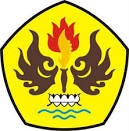 PROGRAM MAGISTER TEKNOLOGI PANGANPASCASARJANAUNIVERSITAS PASUNDANBANDUNG2018